  NEXT STEPS Meeting date:       5th November 2020 Meeting date:       5th November 2020 Group Meeting:    Buying Community Meeting                                   Emerging Risk and Product Issues Meeting  Group Meeting:    Buying Community Meeting                                   Emerging Risk and Product Issues Meeting  Location:               Teams Location:               TeamsItemSUBJECT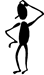 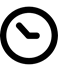 1.Introduction  Members were welcomed, the competition statement shared, and members were reminded that the meeting was being held under Chatham House Rule.2. COMMON ISSUES & EMERGING RISKS COMMON ISSUES & EMERGING RISKS COMMON ISSUES & EMERGING RISKS2.1 Cosmetics: CTPA Advice updatedhttps://brc.org.uk/news/buying/brexit-cosmetics/ https://www.ctpa.org.uk/news/important-new-ctpa-brexit-factsheets-4877 The CTPA are going to run 2 Brexit webinars until the end of the year.  16th November and 3rd December for members and non- members. BRC members invited. All information and registration links are available here.All16th Nov3rd Dec2.2CosmeticsNo regulations published yet, unlikely to differ from no-deal scenario for GBQuestion of need for the RP to be in bold and underlined could be confusing for NI and GB compliance.Do PIF files need to be in 2 locations?Do they need to be stored at a UK address / EU address or both?Carry over. BEIS to organise workshop DBTBC2.3 Michael Kearney (BEIS/OPSS)Michael is the Business Liaison Representative, and members way into BEIS. He is the central point of contactMembers requested contact detailsMichael KearneyMichael.Kearney@beis.gov.uk Head of Business Engagement07881359680DB2.4 Placed on the MarketThe concept of placing on the market refers to each individual product, not to a type of product, whether it was manufactured as an individual unit or in a series.A product is placed on the market (in the UK or EU) when it is made available for the first time on the market, i.e. when it is first supplied for distribution, consumption or use on the market in the course of a commercial activity, whether in return for payment or free of charge. This can be either when a new manufactured product, or a product imported from a third country (new or used), is made available on the market for the first time.  Placing a product on the market supposes that there is an offer or an agreement   for the transfer of ownership, possession, or any other kind of right (excluding intellectual property rights) concerning the product in question after the manufacturing stage has taken place. It does not require physical delivery of the product.Members requested a copy of the BEIS communication for their personal records:“my understanding of it is that it requires clear evidence (personally I don’t think verbal would cut it) of an order being placed for the products before the cut off date, even though products might not yet have been dispatched (or even manufactured as you say).”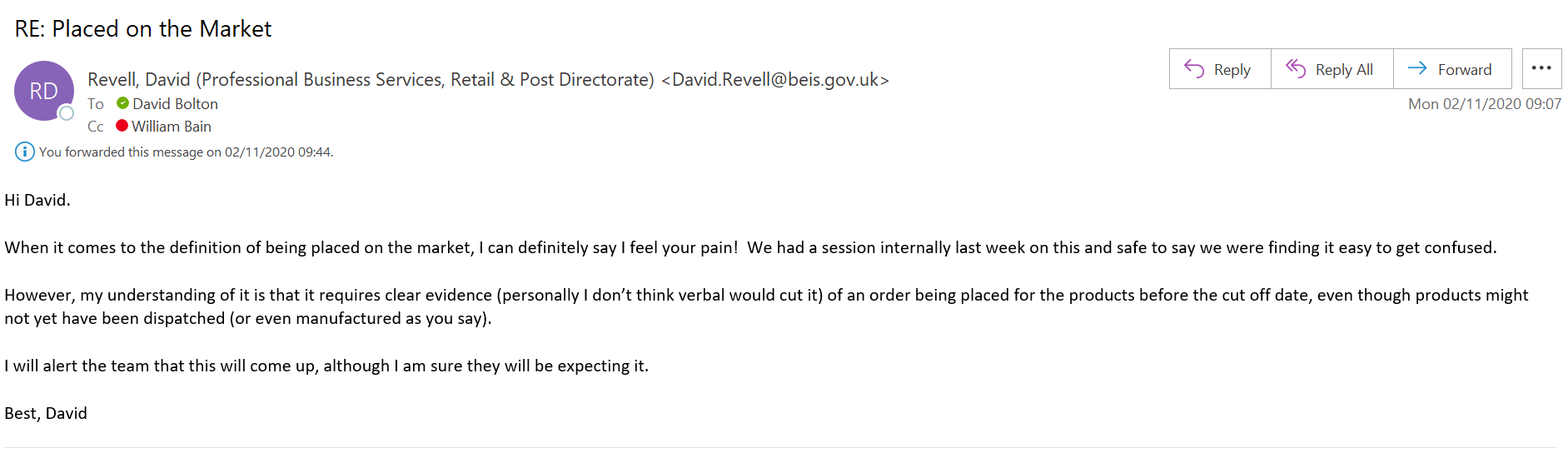 Also note subsequently also from David Revell at BEIS:Here is the guidance that was published last time round and still stands so I understand.https://assets.publishing.service.gov.uk/government/uploads/system/uploads/attachment_data/file/792539/placing-on-market-definition.pdf2.5Notified Bodieshttps://www.gov.uk/guidance/conformity-assessment-bodies-change-of-status-from-1-january-2021 Will become Assessment BodiesUK will not recognise GB and GB will not recognise EU Only exception is pyrotechnics where there is no UK presence. EU Notified Bodies:https://ec.europa.eu/growth/tools-databases/nando/index.cfm?fuseaction=directive.pdf&refe_cd=93%2F42%2FEEC&requesttimeout=900 2.6PharmaceuticalsGov has produced guidelines BEIS has been running workshops with BRC MembersIf you’d like to join please let William Bain know. Pleas note this is not a BRC meeting.Next meeting Nov 23rd @ 11.00 2.7ResignationDavid Bolton announced that he would be retiring on Jan 1st 2021Anyone interested in his post can contact either David or Andrew Opie  andrew.opie@brc.org.uk or the Application is available on-line; https://brc.org.uk/about/vacancies/ 2.8Members Bulletin Feedback requested from members on new format: AllongoingFuture Meetings 10.00 - 11.30Meeting, schedule has been sent via outlookPlease send Agenda items in advance.All meetings 10.00-11.30November   19thDecember    3rd  17thMembers agreed to continue fortnightly meetings due to level of activity. Renew for the new year. 19th Nov Phil LeShirley RoSPA: Priorities + Primary Authority Relationship + Magnets issueDec 3rd Emma Drackford Electrical Safety FirstESF have created an App which is being rolled out on Alexa and Google Home smart Technology. It allows a user to quote the make and model of a products and Google/Alexa will be able to confirm if it has been the subject of a previous product safety recall.ESF are currently putting together some social media videos/infographics to help promote the apps and they would be looking for retailers to share on our social channels and website.The advantage of these Apps would be that customers ‘opt in’ therefore no conflict with RTGF and GDPR.Also, for large capital purchases such as ovens, washing machines, light fittings etc. which stay in the home when the owner or landlord is no longer there, it allows a new owner/tenant visibility of any items in the home which have been the subject to a previous product safety recall.